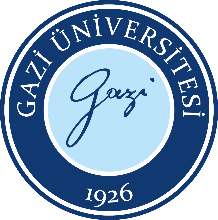 Bilişim EnstitüsüKayıt Sildirme / İlişik Kesme DilekçesiBilişim EnstitüsüKayıt Sildirme / İlişik Kesme DilekçesiBilişim EnstitüsüKayıt Sildirme / İlişik Kesme DilekçesiBilişim EnstitüsüKayıt Sildirme / İlişik Kesme DilekçesiBilişim EnstitüsüKayıt Sildirme / İlişik Kesme DilekçesiBilişim EnstitüsüKayıt Sildirme / İlişik Kesme DilekçesiDoküman No:Doküman No:Doküman No:Ortak – 8Bilişim EnstitüsüKayıt Sildirme / İlişik Kesme DilekçesiBilişim EnstitüsüKayıt Sildirme / İlişik Kesme DilekçesiBilişim EnstitüsüKayıt Sildirme / İlişik Kesme DilekçesiBilişim EnstitüsüKayıt Sildirme / İlişik Kesme DilekçesiBilişim EnstitüsüKayıt Sildirme / İlişik Kesme DilekçesiBilişim EnstitüsüKayıt Sildirme / İlişik Kesme DilekçesiYayın Tarihi:Yayın Tarihi:Yayın Tarihi:24.06.2022Bilişim EnstitüsüKayıt Sildirme / İlişik Kesme DilekçesiBilişim EnstitüsüKayıt Sildirme / İlişik Kesme DilekçesiBilişim EnstitüsüKayıt Sildirme / İlişik Kesme DilekçesiBilişim EnstitüsüKayıt Sildirme / İlişik Kesme DilekçesiBilişim EnstitüsüKayıt Sildirme / İlişik Kesme DilekçesiBilişim EnstitüsüKayıt Sildirme / İlişik Kesme DilekçesiRevizyon Tarihi:Revizyon Tarihi:Revizyon Tarihi:Bilişim EnstitüsüKayıt Sildirme / İlişik Kesme DilekçesiBilişim EnstitüsüKayıt Sildirme / İlişik Kesme DilekçesiBilişim EnstitüsüKayıt Sildirme / İlişik Kesme DilekçesiBilişim EnstitüsüKayıt Sildirme / İlişik Kesme DilekçesiBilişim EnstitüsüKayıt Sildirme / İlişik Kesme DilekçesiBilişim EnstitüsüKayıt Sildirme / İlişik Kesme DilekçesiRevizyon No:Revizyon No:Revizyon No:Bilişim EnstitüsüKayıt Sildirme / İlişik Kesme DilekçesiBilişim EnstitüsüKayıt Sildirme / İlişik Kesme DilekçesiBilişim EnstitüsüKayıt Sildirme / İlişik Kesme DilekçesiBilişim EnstitüsüKayıt Sildirme / İlişik Kesme DilekçesiBilişim EnstitüsüKayıt Sildirme / İlişik Kesme DilekçesiBilişim EnstitüsüKayıt Sildirme / İlişik Kesme DilekçesiSayfa:Sayfa:Sayfa:1/1ÖğrencininÖğrencininÖğrencininÖğrencininÖğrencininÖğrencininÖğrencininÖğrencininÖğrencininÖğrencininÖğrencininÖğrencininNumarasıAdı SoyadıAna Bilim DalıProgramı  Tezli Yüksek Lisans  Tezli Yüksek Lisans  Tezli Yüksek Lisans  Tezli Yüksek Lisans  TezsizYüksek Lisans  TezsizYüksek Lisans  Tezsiz Yüksek Lisans (Uzaktan Öğr.)  Tezsiz Yüksek Lisans (Uzaktan Öğr.)  Tezsiz Yüksek Lisans (Uzaktan Öğr.)  Doktora  Doktora İletişim BilgisiE-Posta:E-Posta:E-Posta:E-Posta:E-Posta:E-Posta:E-Posta:E-Posta:E-Posta:E-Posta:E-Posta: İletişim BilgisiGSM: 0 ( 5GSM: 0 ( 5GSM: 0 ( 5GSM: 0 ( 5GSM: 0 ( 5GSM: 0 ( 5GSM: 0 ( 5GSM: 0 ( 5GSM: 0 ( 5GSM: 0 ( 5GSM: 0 ( 5 İletişim Bilgisiİletişim Adresi:İletişim Adresi:İletişim Adresi:İletişim Adresi:İletişim Adresi:İletişim Adresi:İletişim Adresi:İletişim Adresi:İletişim Adresi:İletişim Adresi:İletişim Adresi:Kayıt Sildirme GerekçenizCumhurbaşkanı Kararı: “Yükseköğretim Kurumlarında Cari Hizmet Maliyetlerine Öğrenci Katkısı Olarak Alınacak Katkı Payları ve Öğrenim Ücretlerinin Tespitine Dair Karar” Madde 15- (1) Kayıt yaptırıp kendi isteği ile kaydını sildiren öğrencilerin katkı payı ve öğrenim ücretleri geri ödenmez.Cumhurbaşkanı Kararı: “Yükseköğretim Kurumlarında Cari Hizmet Maliyetlerine Öğrenci Katkısı Olarak Alınacak Katkı Payları ve Öğrenim Ücretlerinin Tespitine Dair Karar” Madde 15- (1) Kayıt yaptırıp kendi isteği ile kaydını sildiren öğrencilerin katkı payı ve öğrenim ücretleri geri ödenmez.Cumhurbaşkanı Kararı: “Yükseköğretim Kurumlarında Cari Hizmet Maliyetlerine Öğrenci Katkısı Olarak Alınacak Katkı Payları ve Öğrenim Ücretlerinin Tespitine Dair Karar” Madde 15- (1) Kayıt yaptırıp kendi isteği ile kaydını sildiren öğrencilerin katkı payı ve öğrenim ücretleri geri ödenmez.Cumhurbaşkanı Kararı: “Yükseköğretim Kurumlarında Cari Hizmet Maliyetlerine Öğrenci Katkısı Olarak Alınacak Katkı Payları ve Öğrenim Ücretlerinin Tespitine Dair Karar” Madde 15- (1) Kayıt yaptırıp kendi isteği ile kaydını sildiren öğrencilerin katkı payı ve öğrenim ücretleri geri ödenmez.Cumhurbaşkanı Kararı: “Yükseköğretim Kurumlarında Cari Hizmet Maliyetlerine Öğrenci Katkısı Olarak Alınacak Katkı Payları ve Öğrenim Ücretlerinin Tespitine Dair Karar” Madde 15- (1) Kayıt yaptırıp kendi isteği ile kaydını sildiren öğrencilerin katkı payı ve öğrenim ücretleri geri ödenmez.Cumhurbaşkanı Kararı: “Yükseköğretim Kurumlarında Cari Hizmet Maliyetlerine Öğrenci Katkısı Olarak Alınacak Katkı Payları ve Öğrenim Ücretlerinin Tespitine Dair Karar” Madde 15- (1) Kayıt yaptırıp kendi isteği ile kaydını sildiren öğrencilerin katkı payı ve öğrenim ücretleri geri ödenmez.Cumhurbaşkanı Kararı: “Yükseköğretim Kurumlarında Cari Hizmet Maliyetlerine Öğrenci Katkısı Olarak Alınacak Katkı Payları ve Öğrenim Ücretlerinin Tespitine Dair Karar” Madde 15- (1) Kayıt yaptırıp kendi isteği ile kaydını sildiren öğrencilerin katkı payı ve öğrenim ücretleri geri ödenmez.Cumhurbaşkanı Kararı: “Yükseköğretim Kurumlarında Cari Hizmet Maliyetlerine Öğrenci Katkısı Olarak Alınacak Katkı Payları ve Öğrenim Ücretlerinin Tespitine Dair Karar” Madde 15- (1) Kayıt yaptırıp kendi isteği ile kaydını sildiren öğrencilerin katkı payı ve öğrenim ücretleri geri ödenmez.Cumhurbaşkanı Kararı: “Yükseköğretim Kurumlarında Cari Hizmet Maliyetlerine Öğrenci Katkısı Olarak Alınacak Katkı Payları ve Öğrenim Ücretlerinin Tespitine Dair Karar” Madde 15- (1) Kayıt yaptırıp kendi isteği ile kaydını sildiren öğrencilerin katkı payı ve öğrenim ücretleri geri ödenmez.Cumhurbaşkanı Kararı: “Yükseköğretim Kurumlarında Cari Hizmet Maliyetlerine Öğrenci Katkısı Olarak Alınacak Katkı Payları ve Öğrenim Ücretlerinin Tespitine Dair Karar” Madde 15- (1) Kayıt yaptırıp kendi isteği ile kaydını sildiren öğrencilerin katkı payı ve öğrenim ücretleri geri ödenmez.Cumhurbaşkanı Kararı: “Yükseköğretim Kurumlarında Cari Hizmet Maliyetlerine Öğrenci Katkısı Olarak Alınacak Katkı Payları ve Öğrenim Ücretlerinin Tespitine Dair Karar” Madde 15- (1) Kayıt yaptırıp kendi isteği ile kaydını sildiren öğrencilerin katkı payı ve öğrenim ücretleri geri ödenmez.Cumhurbaşkanı Kararı: “Yükseköğretim Kurumlarında Cari Hizmet Maliyetlerine Öğrenci Katkısı Olarak Alınacak Katkı Payları ve Öğrenim Ücretlerinin Tespitine Dair Karar” Madde 15- (1) Kayıt yaptırıp kendi isteği ile kaydını sildiren öğrencilerin katkı payı ve öğrenim ücretleri geri ödenmez.                Yukarıda bilgileri bulunan Enstitünüz lisansüstü programından kaydımı mevzuat hükümleri kapsamında sildirmek istiyorum.Gereğini saygılarımla arz ederim.                                                                                                                                                                        …../…../202…Öğrencinin Adı Soyadı ve İmzası                Yukarıda bilgileri bulunan Enstitünüz lisansüstü programından kaydımı mevzuat hükümleri kapsamında sildirmek istiyorum.Gereğini saygılarımla arz ederim.                                                                                                                                                                        …../…../202…Öğrencinin Adı Soyadı ve İmzası                Yukarıda bilgileri bulunan Enstitünüz lisansüstü programından kaydımı mevzuat hükümleri kapsamında sildirmek istiyorum.Gereğini saygılarımla arz ederim.                                                                                                                                                                        …../…../202…Öğrencinin Adı Soyadı ve İmzası                Yukarıda bilgileri bulunan Enstitünüz lisansüstü programından kaydımı mevzuat hükümleri kapsamında sildirmek istiyorum.Gereğini saygılarımla arz ederim.                                                                                                                                                                        …../…../202…Öğrencinin Adı Soyadı ve İmzası                Yukarıda bilgileri bulunan Enstitünüz lisansüstü programından kaydımı mevzuat hükümleri kapsamında sildirmek istiyorum.Gereğini saygılarımla arz ederim.                                                                                                                                                                        …../…../202…Öğrencinin Adı Soyadı ve İmzası                Yukarıda bilgileri bulunan Enstitünüz lisansüstü programından kaydımı mevzuat hükümleri kapsamında sildirmek istiyorum.Gereğini saygılarımla arz ederim.                                                                                                                                                                        …../…../202…Öğrencinin Adı Soyadı ve İmzası                Yukarıda bilgileri bulunan Enstitünüz lisansüstü programından kaydımı mevzuat hükümleri kapsamında sildirmek istiyorum.Gereğini saygılarımla arz ederim.                                                                                                                                                                        …../…../202…Öğrencinin Adı Soyadı ve İmzası                Yukarıda bilgileri bulunan Enstitünüz lisansüstü programından kaydımı mevzuat hükümleri kapsamında sildirmek istiyorum.Gereğini saygılarımla arz ederim.                                                                                                                                                                        …../…../202…Öğrencinin Adı Soyadı ve İmzası                Yukarıda bilgileri bulunan Enstitünüz lisansüstü programından kaydımı mevzuat hükümleri kapsamında sildirmek istiyorum.Gereğini saygılarımla arz ederim.                                                                                                                                                                        …../…../202…Öğrencinin Adı Soyadı ve İmzası                Yukarıda bilgileri bulunan Enstitünüz lisansüstü programından kaydımı mevzuat hükümleri kapsamında sildirmek istiyorum.Gereğini saygılarımla arz ederim.                                                                                                                                                                        …../…../202…Öğrencinin Adı Soyadı ve İmzası                Yukarıda bilgileri bulunan Enstitünüz lisansüstü programından kaydımı mevzuat hükümleri kapsamında sildirmek istiyorum.Gereğini saygılarımla arz ederim.                                                                                                                                                                        …../…../202…Öğrencinin Adı Soyadı ve İmzası                Yukarıda bilgileri bulunan Enstitünüz lisansüstü programından kaydımı mevzuat hükümleri kapsamında sildirmek istiyorum.Gereğini saygılarımla arz ederim.                                                                                                                                                                        …../…../202…Öğrencinin Adı Soyadı ve İmzasıİlişik Kesme Formuİlişik Kesme Formuİlişik Kesme Formuİlişik Kesme Formuİlişik Kesme Formuİlişik Kesme Formuİlişik Kesme Formuİlişik Kesme Formuİlişik Kesme Formuİlişik Kesme Formuİlişik Kesme Formuİlişik Kesme FormuÖğrenci NumarasıÖğrenci NumarasıÖğrenci NumarasıAdı SoyadıAdı SoyadıAdı SoyadıBirimin AdıBirimin AdıBirimin Adıİlişiği Vardırİlişiği Yokturİlişiği YokturAdı SoyadıAdı SoyadıAdı SoyadıİmzaTarihTarihKütüphane ve Dokümantasyon Daire Başkanlığı *Kütüphane ve Dokümantasyon Daire Başkanlığı *Kütüphane ve Dokümantasyon Daire Başkanlığı *…../…../202……../…../202…Öğrenci Kimlik Kartı TeslimiÖğrenci Kimlik Kartı TeslimiÖğrenci Kimlik Kartı TeslimiHalkbank Jet Kart iptal belgesi.Halkbank Jet Kart iptal belgesi.Halkbank Jet Kart iptal belgesi.Halkbank Jet Kart iptal belgesi.Halkbank Jet Kart iptal belgesi.Halkbank Jet Kart iptal belgesi.Halkbank Jet Kart iptal belgesi.Halkbank Jet Kart iptal belgesi.Halkbank Jet Kart iptal belgesi.